В преддверии Международного дня родного языка, в библиотеке собрались учащиеся 8 классов для разговора на важную тему: - Так ли необходимо молодому поколению знание родного языка?Говорили о многом: о нормах речевого этикета, вспомнили ногайских лингвистов - А. Ш,Джанибекова, Д. М. Шихмурзаева, познакомились с новыми тематическими словорями ногайского языка, подняли вопрос о незаметной, но важной и нужной работе переводчиков, читали стихотворения ногайских поэтов.Пришли к единому мнению, что знание родного языка очень важно и для одного человека и для целого народа. Родной язык- это память народа, его история, его характер.И отвечая на главный вопрос: - Необходимо ли молодому поколению знание родного языка? - ответили словами ногайского писателя и поэта Суюна Капаева.Тили йоктынъ эли йок,Эли йоктынъ ери йок, Ери йоктынъ каны йок,.Каны йоктынъ яны йок.Мероприятие подготовили и провели учитель родного языка и литературы  Мавлимбердиева 3. У. и педагог- библиотекарь Агаспарова Г. А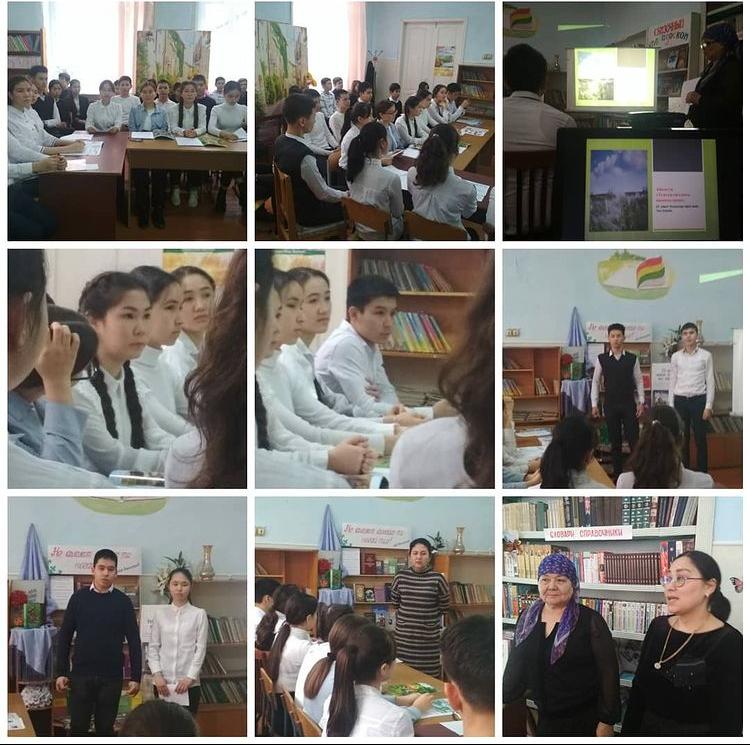 